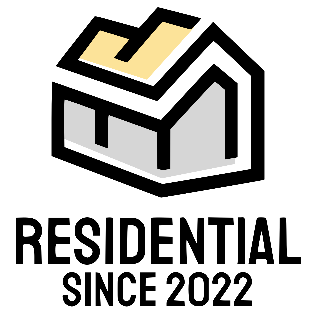 RESIDENTIAL
CONSTRUCTION SCHEDULERESIDENTIAL
CONSTRUCTION SCHEDULERESIDENTIAL
CONSTRUCTION SCHEDULERESIDENTIAL
CONSTRUCTION SCHEDULERESIDENTIAL
CONSTRUCTION SCHEDULERESIDENTIAL
CONSTRUCTION SCHEDULERESIDENTIAL
CONSTRUCTION SCHEDULEPROJECT:PROJECT:PROJECT:PROJECT:PROJECT:PROJECT:PROJECT:PROJECT:PROJECT:PROJECT:PROJECT:PROJECT:PROJECT:PROJECT:PROJECT:PROJECT:RESIDENTIAL
CONSTRUCTION SCHEDULERESIDENTIAL
CONSTRUCTION SCHEDULERESIDENTIAL
CONSTRUCTION SCHEDULERESIDENTIAL
CONSTRUCTION SCHEDULERESIDENTIAL
CONSTRUCTION SCHEDULERESIDENTIAL
CONSTRUCTION SCHEDULERESIDENTIAL
CONSTRUCTION SCHEDULERESIDENT BUILDING B542RESIDENT BUILDING B542RESIDENT BUILDING B542RESIDENT BUILDING B542RESIDENT BUILDING B542RESIDENT BUILDING B542RESIDENT BUILDING B542RESIDENT BUILDING B542RESIDENT BUILDING B542RESIDENT BUILDING B542RESIDENT BUILDING B542RESIDENT BUILDING B542RESIDENT BUILDING B542RESIDENT BUILDING B542RESIDENT BUILDING B542RESIDENT BUILDING B542RESIDENT BUILDING B542RESIDENT BUILDING B542RESIDENT BUILDING B542RESIDENT BUILDING B542RESIDENT BUILDING B542RESIDENTIAL
CONSTRUCTION SCHEDULERESIDENTIAL
CONSTRUCTION SCHEDULERESIDENTIAL
CONSTRUCTION SCHEDULERESIDENTIAL
CONSTRUCTION SCHEDULERESIDENTIAL
CONSTRUCTION SCHEDULERESIDENTIAL
CONSTRUCTION SCHEDULERESIDENTIAL
CONSTRUCTION SCHEDULERESIDENTIAL
CONSTRUCTION SCHEDULERESIDENTIAL
CONSTRUCTION SCHEDULERESIDENTIAL
CONSTRUCTION SCHEDULERESIDENTIAL
CONSTRUCTION SCHEDULERESIDENTIAL
CONSTRUCTION SCHEDULERESIDENTIAL
CONSTRUCTION SCHEDULERESIDENTIAL
CONSTRUCTION SCHEDULEPROJECT MANAGER:PROJECT MANAGER:PROJECT MANAGER:PROJECT MANAGER:PROJECT MANAGER:PROJECT MANAGER:PROJECT MANAGER:PROJECT MANAGER:PROJECT MANAGER:PROJECT MANAGER:PROJECT MANAGER:PROJECT MANAGER:PROJECT MANAGER:PROJECT MANAGER:PROJECT MANAGER:PROJECT MANAGER:PROJECT MANAGER:RESIDENTIAL
CONSTRUCTION SCHEDULERESIDENTIAL
CONSTRUCTION SCHEDULERESIDENTIAL
CONSTRUCTION SCHEDULERESIDENTIAL
CONSTRUCTION SCHEDULERESIDENTIAL
CONSTRUCTION SCHEDULERESIDENTIAL
CONSTRUCTION SCHEDULERESIDENTIAL
CONSTRUCTION SCHEDULEJohn DoeJohn DoeJohn DoeJohn DoeJohn DoeJohn DoeJohn DoeJohn DoeJohn DoeJohn DoeJohn DoeJohn DoeJohn DoeJohn DoeJohn DoeJohn DoeJohn DoeJohn DoeJohn DoeJohn DoeJohn Doe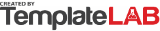 PlannedActualTaskStart DateEnd DateDurationStart DateEnd DateDurationTask Status01-May16-May31-May15-Jun30-Jun15-Jul30-Jul14-Aug29-Aug13-Sep28-Sep13-Oct28-Oct12-Nov27-Nov12-Dec27-Dec11-Jan26-Jan10-Feb25-Feb12-Mar27-Mar11-Apr26-AprNegotiate project costs01/May/202203/Jun/20222501/May/202222/May/202215CompletedNegotiate project costs01/May/202203/Jun/20222501/May/202222/May/202215CompletedConsult regulatory specialists13/May/202231/May/20221225/May/202217/Jun/202218CompletedConsult regulatory specialists13/May/202231/May/20221225/May/202217/Jun/202218CompletedGet permits to start work01/Jul/202229/Jul/20222001/Jul/202220/Jul/202214In ProgressGet permits to start work01/Jul/202229/Jul/20222001/Jul/202220/Jul/202214In ProgressFoundation01/Aug/202205/Sep/202225PendingFoundation01/Aug/202205/Sep/202225PendingLorem Ipsum #106/Sep/202218/Oct/202230PendingLorem Ipsum #106/Sep/202218/Oct/202230PendingLorem Ipsum #220/Sep/202225/Oct/202225PendingLorem Ipsum #220/Sep/202225/Oct/202225PendingItem #701/Oct/202211/Nov/202230PendingItem #701/Oct/202211/Nov/202230PendingItem #801/Nov/202229/Nov/202220PendingItem #801/Nov/202229/Nov/202220PendingItem #901/Dec/202229/Dec/202220PendingItem #901/Dec/202229/Dec/202220PendingItem #1020/Jan/202314/Apr/202360PendingItem #1020/Jan/202314/Apr/202360Pending------  © TemplateLab.com  © TemplateLab.com  © TemplateLab.com  © TemplateLab.com  © TemplateLab.com  © TemplateLab.com  © TemplateLab.com  © TemplateLab.com  © TemplateLab.com  © TemplateLab.com  © TemplateLab.com  © TemplateLab.com  © TemplateLab.com  © TemplateLab.com  © TemplateLab.com  © TemplateLab.com